Фото отчёт  летнего развлечения «В гостях у льва Бонифация»в старшей группе №7 воспитатель Палкина Е.В.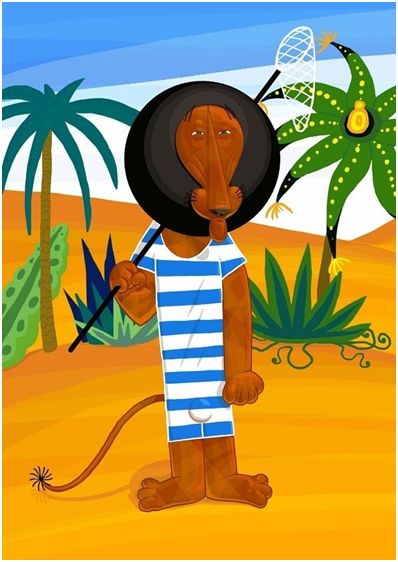 Много крика и оваций.Лев я добрый, Бонифаций.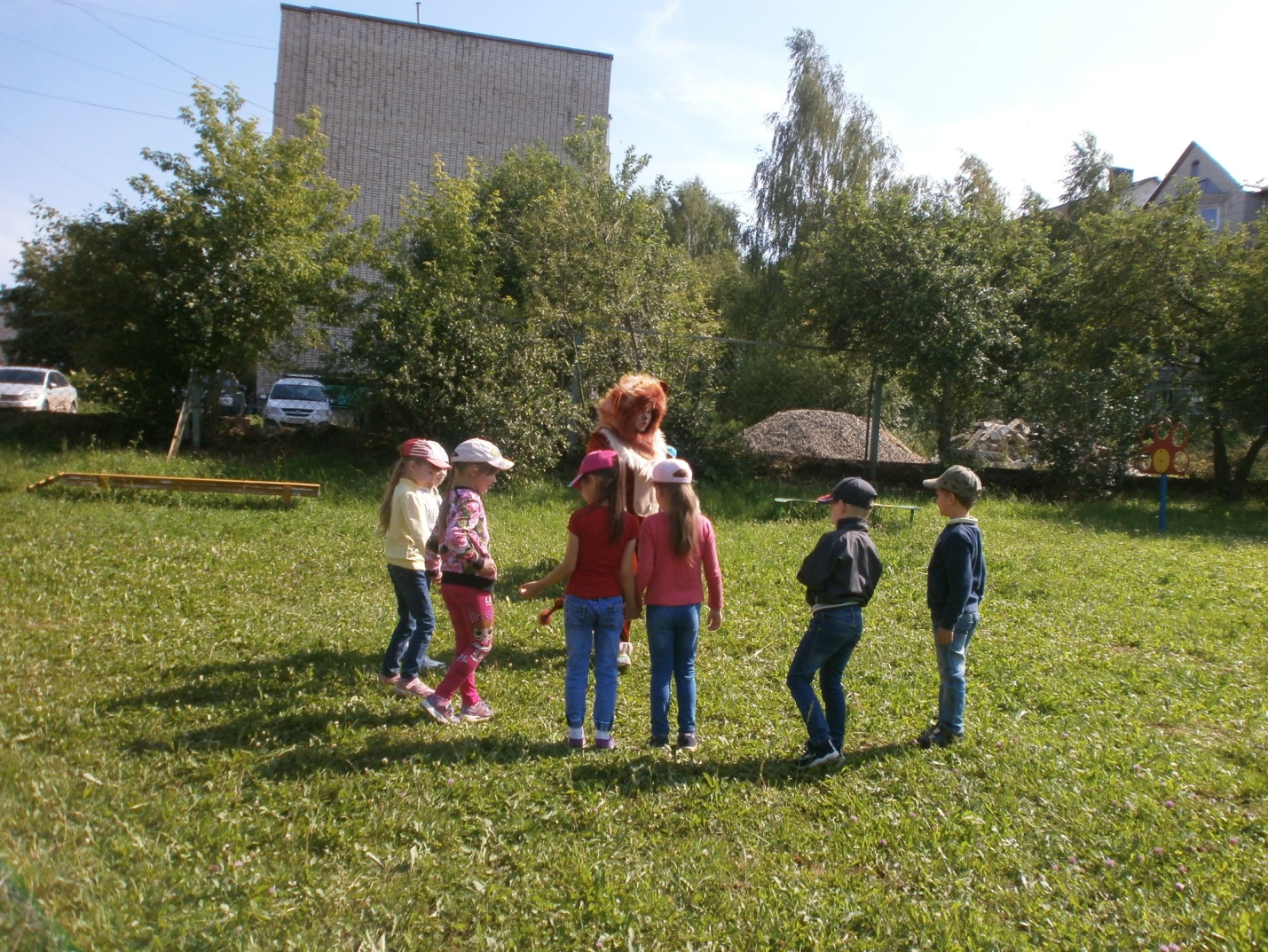 В одном цирке служил лев по имени Бонифаций. Это был необыкновенный артист. И вот он приехал к нашим детям и устроил маленькое представление , в котором предложил стать артистами всем детям. И вот что у нас получилось!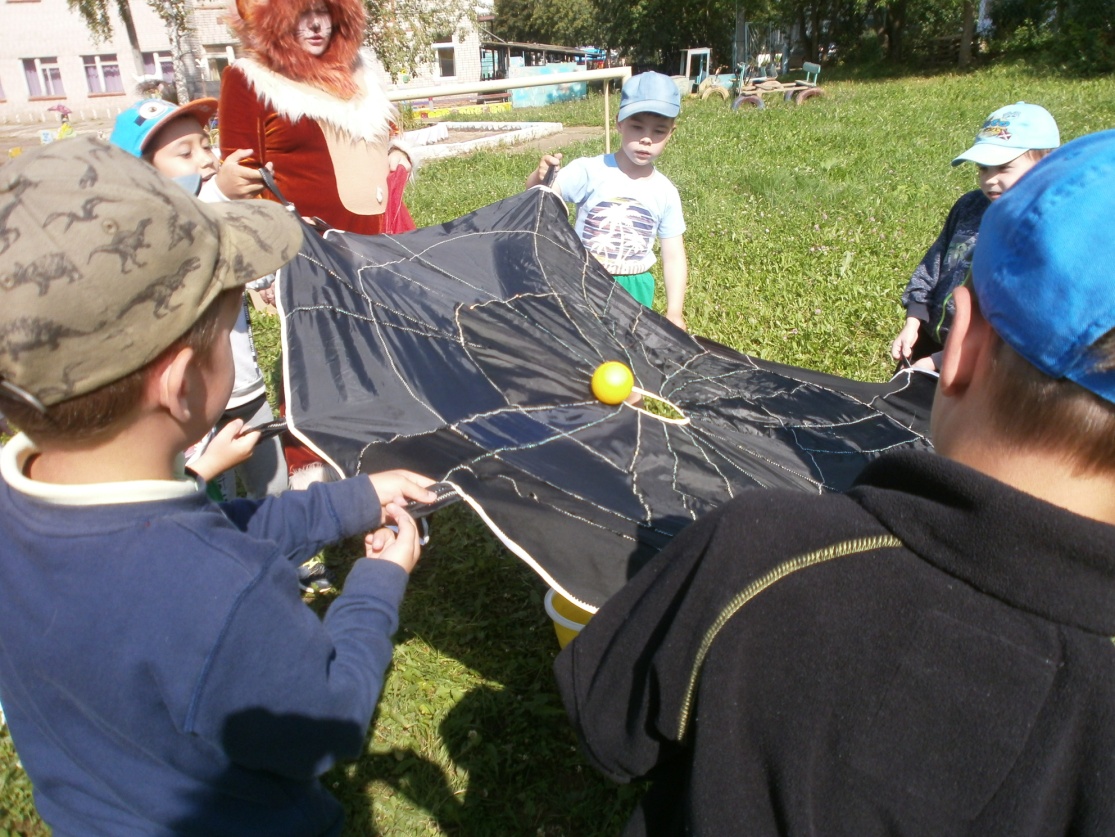 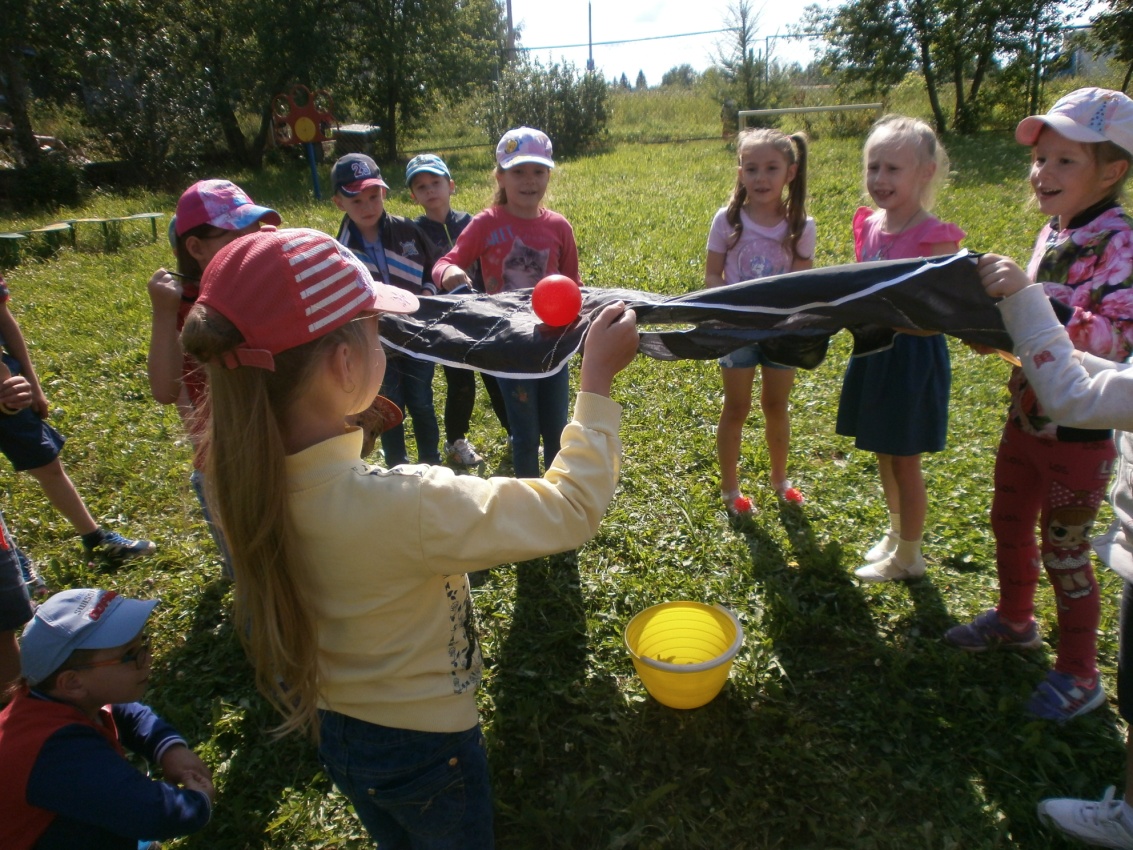 Жонглеры с волшебным мячом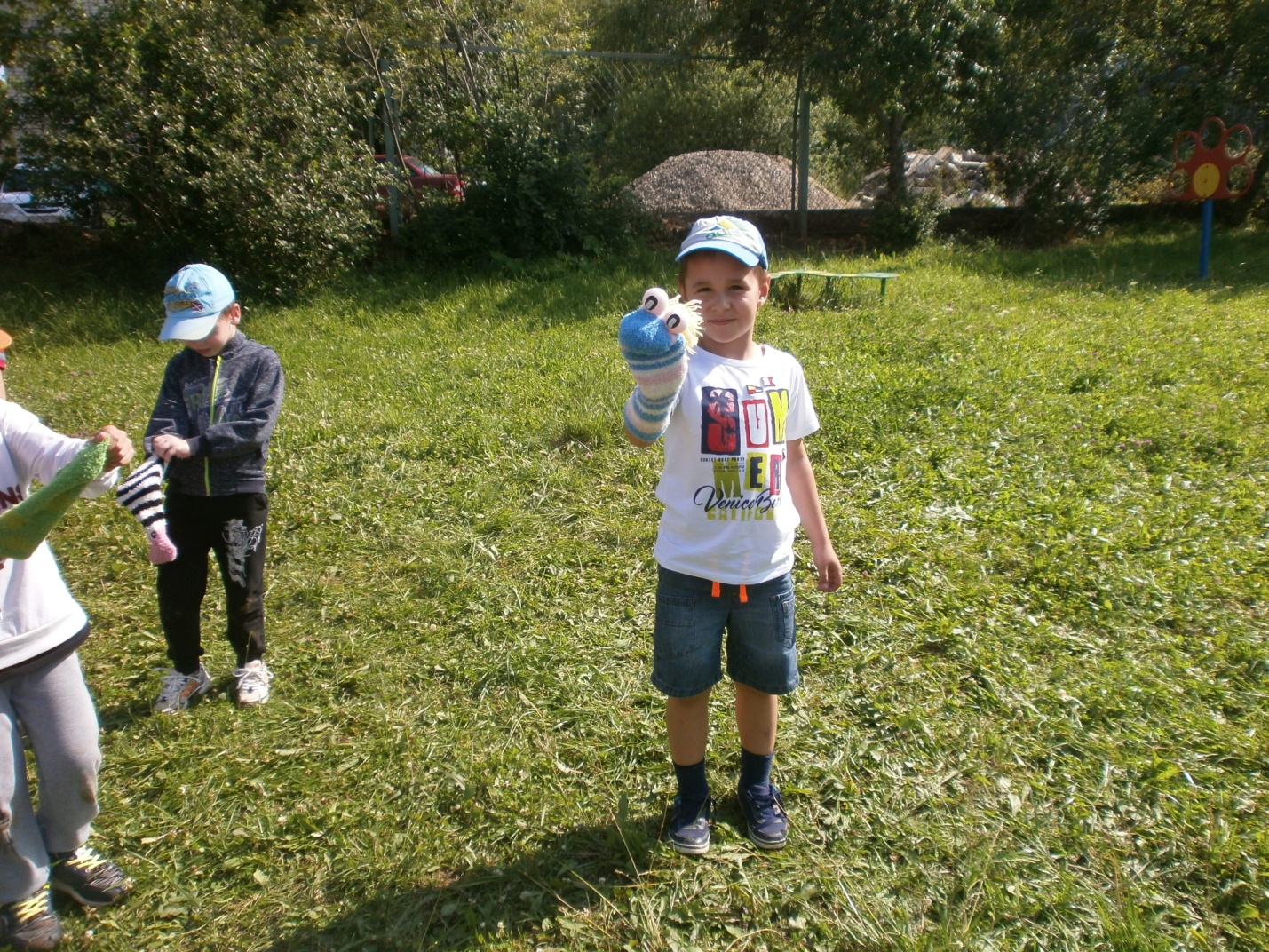 Дрессировщик змей- Георгий!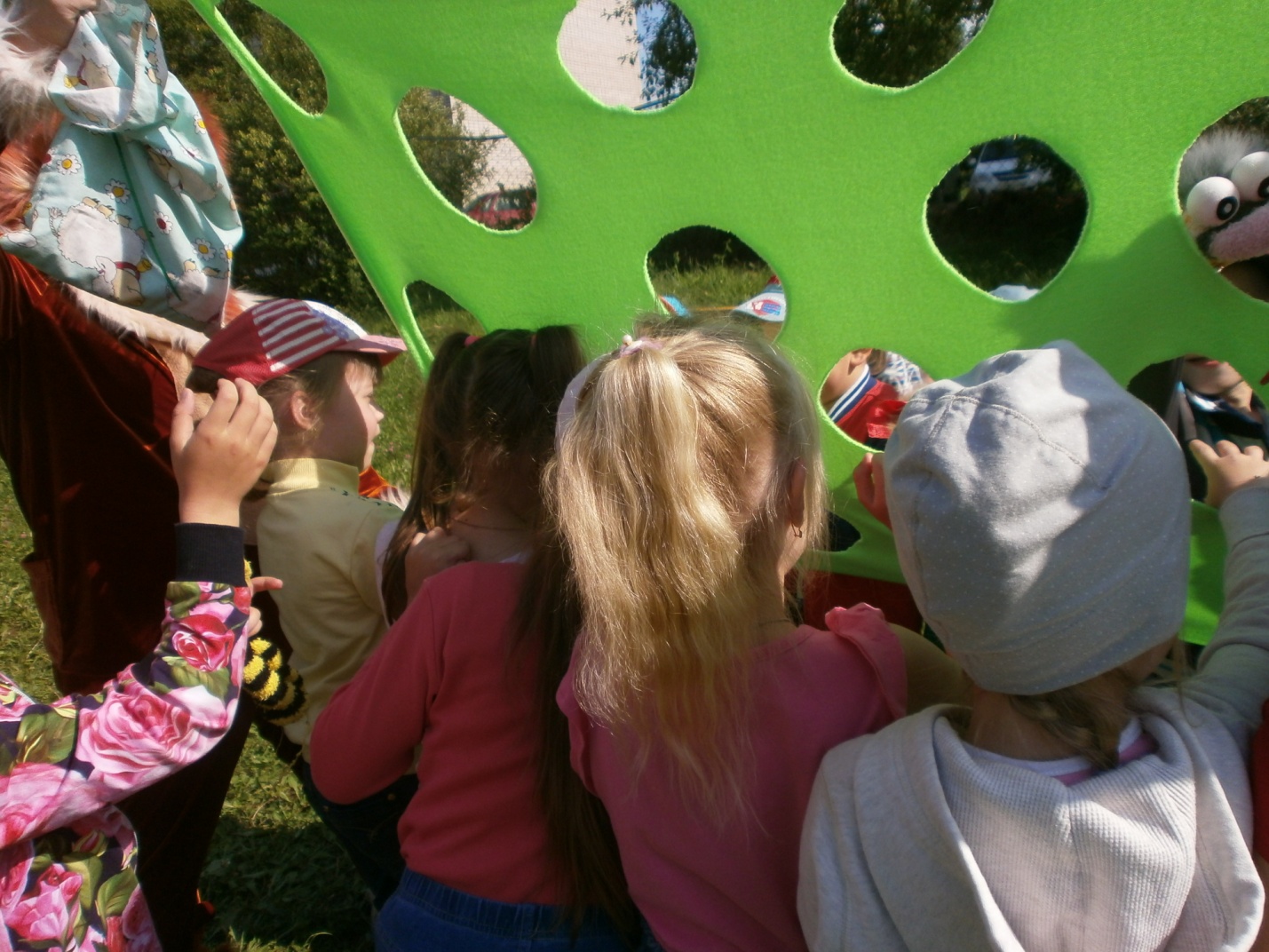 Фокусники - ловкость рук и чуточку старания!
 Сейчас будет настоящее цирковое представление.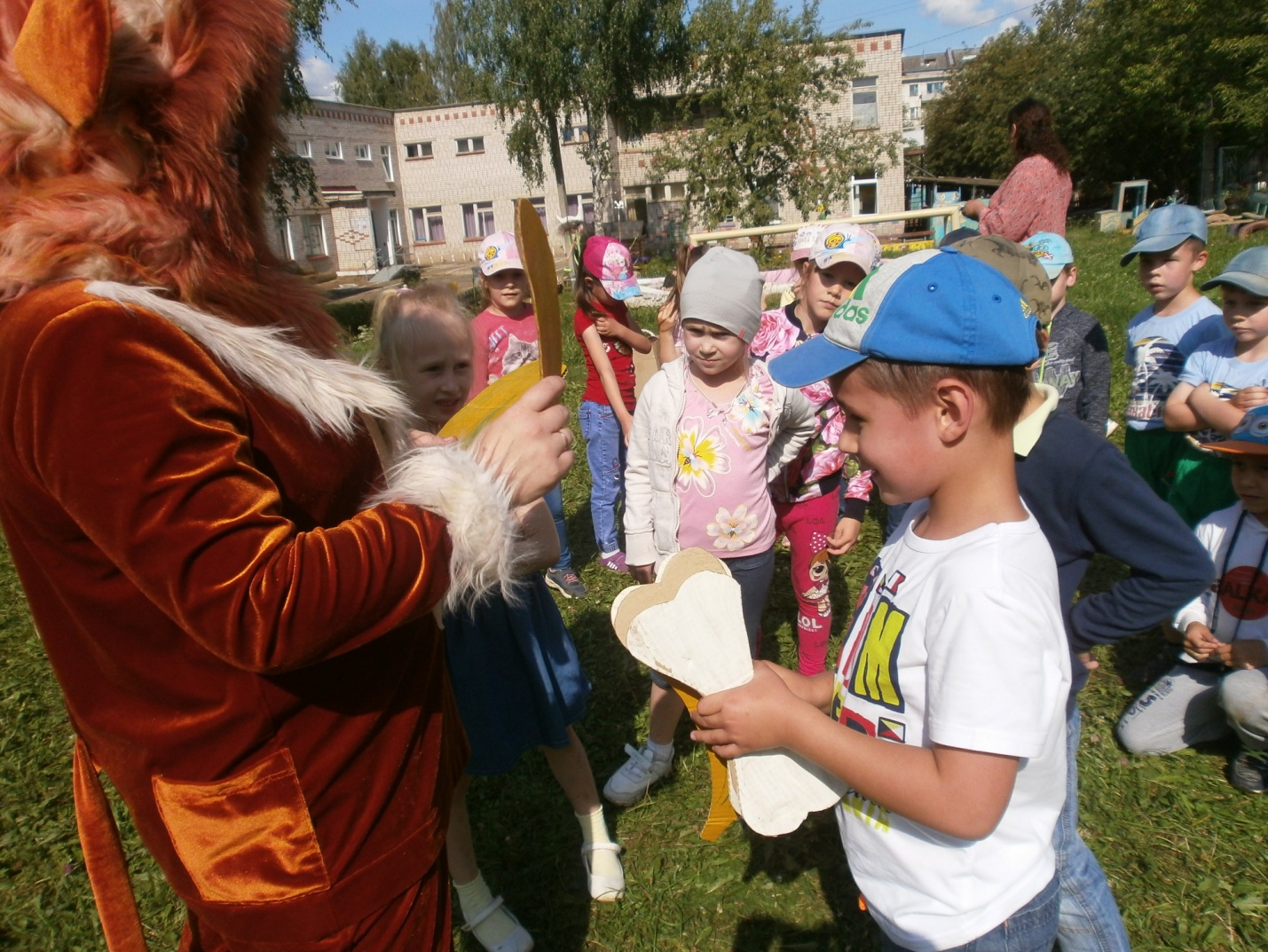 Представление – удалось! Все идём в цирк!!!
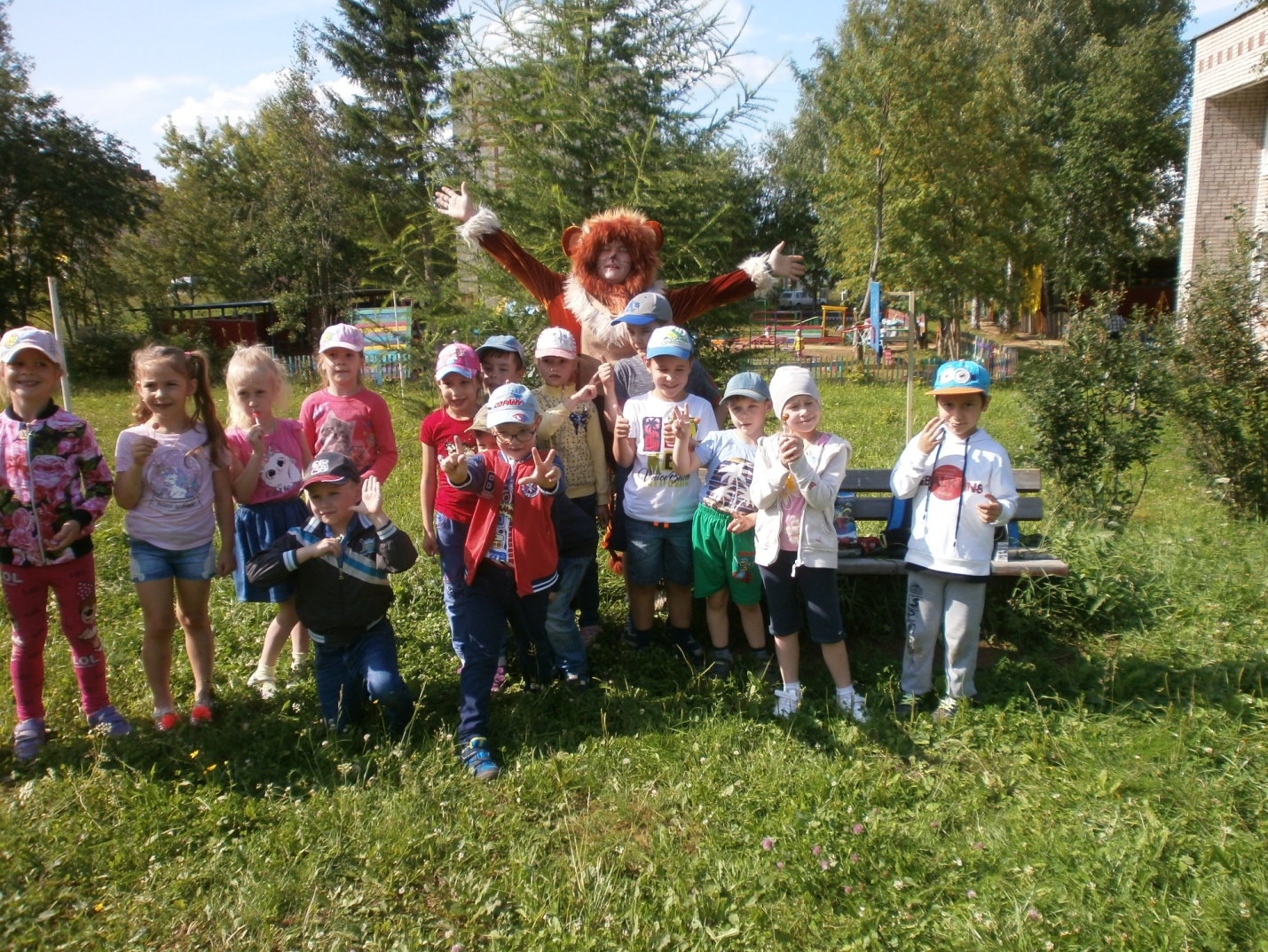 